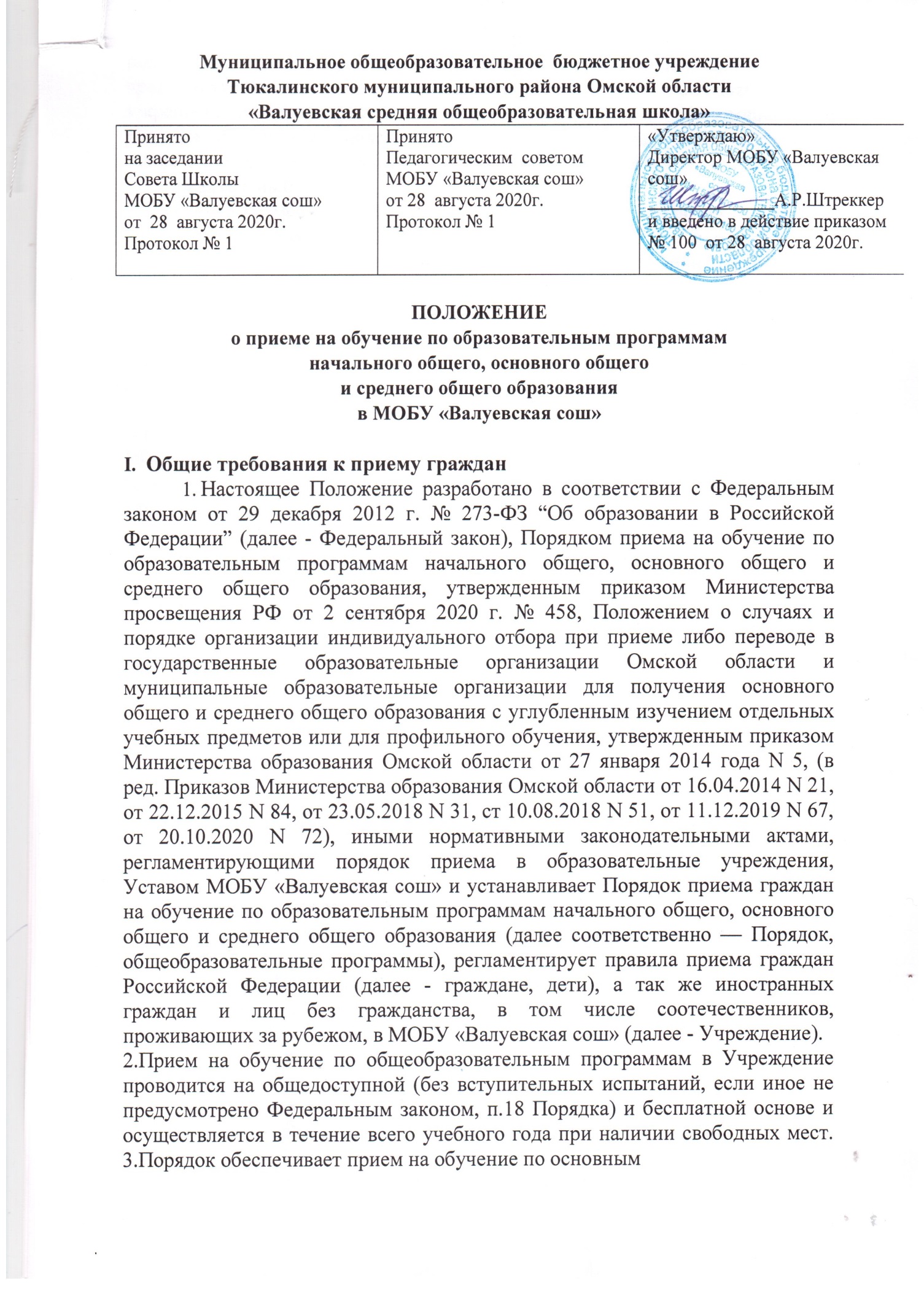 общеобразовательным программам всех граждан, которые имеют право на получение общего образования соответствующего уровня, если иное не предусмотрено Федеральным законом п.18 Порядка, проживающих на закрепленной территории.Закрепление Учреждения за территориальным участком Валуевского сельского поселения  определяется распорядительным актом Комитета по образованию АТМР (далее - закрепленная территория, распорядительный акт).                                        Учреждение размещает соответствующий распорядительный акт не позднее 15 марта текущего года на своем информационном стенде и официальном сайте в информационно-телекоммуникационной сети Интернет (далее - сеть Интернет) в течение 10 календарных дней с момента его издания.                                           4.Учреждение знакомит поступающего и (или) его родителей (законных представителей) со своим уставом, лицензией на осуществление образовательной деятельности, свидетельством о государственной аккредитации, с образовательными программами и другими документами, регламентирующими организацию и осуществление образовательной деятельности, правами и обязанностями обучающихся.                                                                                            5.Прием граждан в Учреждение осуществляется при предъявлении оригинала документа, удостоверяющего личность родителя (законного представителя) или поступающего, лица, достигшего восемнадцатилетнего возрасти (далее - поступающий), либо оригинала документа, удостоверяющего личность иностранного гражданина в Российской Федерации в соответствии с действующим законодательством.                                                                                                             5.1.Прием детей на обучение в Учреждение производится на основании следующих документов:                                                                                                                                        5.1.1.Личное заявление родителей (законных представителей) ребенка или поступающего.В заявлении о приеме на обучение родителем (законным представителем) ребенка или поступающим, указываются следующие сведения:а)	фамилия, имя, отчество (при наличии) ребенка или поступающего;б)	дата рождения ребенка или поступающего;в)	адрес места жительства и (или) адрес места пребывания ребенка или поступающего;г)	фамилия, имя, отчество (при наличии) родителя(ей) (законного(ых) представителя(ей) ребенка;д)	адрес места жительства и (или) адрес места пребывания родителя(ей) (законного(ых) представителя(ей) ребенка;е)	адрес(а) электронной почты, номер(а) телефона(ов) (при наличии) родителя(ей) (законного(ых) представителя(ей) ребенка или поступающего;ж)	о наличии права первоочередного или преимущественного приема;з)	язык образования (в случае получения образования на родном языке из числа языков народов Российской Федерации или на иностранном языке);и)	факт ознакомления родителя(ей) (законного(ых) представителя(ей) ребенка или поступающего с нормативными документами п. 4 Порядка, в том в том числе через официальный сайт Учреждения в сети Интернет (фиксируется личной подписью заявителя).Образец заявления о приеме на обучение размещается Учреждением на информационном стенде и официальном сайте в сети Интернет.	5.1.2.Согласие родителя(ей) (законного(ых) представителя(ей) ребенка или поступающего на обработку персональных данных, в порядке, установленном законодательством Российской Федерации.	5.1.3.Копию документа, удостоверяющего личность родителя (законного представителя) ребенка или поступающего;	5.1.4.Копию свидетельства о рождении ребенка или документа, подтверждающего родство заявителя;	5.1.5.Копию документа, подтверждающего установление опеки или попечительства (при необходимости);	5.1.6.Копию документа о регистрации ребенка или поступающего по месту жительства или по месту пребывания на закрепленной территории или справку о приеме документов для оформления регистрации по месту жительства (в случае приема на обучение ребенка или поступающего, проживающего на закрепленной территории, или в случае использования права преимущественного приема на обучение по образовательным программам начального общего образования);	5.1.7.Копию заключения психолого-медико-педагогической комиссии (при наличии).	5.1.8.Копию документа, подтверждающего факт совместного проживания детей в одной семье и наличие общего места жительства (при наличии преимущественного права при приеме на обучение);	5.1.9.Справку с места работы родителя(ей) (законного(ых) представителя(ей) ребенка (при наличии права для первоочередного приема на обучение);При посещении Учреждения и очном взаимодействии с уполномоченными должностными лицами Учреждения родитель(и) (законный(ые) представитель(и) ребенка предъявляет(ют) оригиналы документов, указанных в абзацах 5.1.3- 5.1.8 настоящего пункта.Родители (законные представители) детей имеют право по своему усмотрению предоставлять другие документы.	6.Факт приема заявления о приеме на обучение и перечень документов, предоставленных родителем(ями) (законным(ыми) представителем(ями) ребенка или поступающим, регистрируются в журнале приема заявлений о приеме на обучение. Форма журнала является Приложением 1 к Порядку.7.После регистрации заявления о приеме на обучение и перечня документов, представленных родителем(ями) (законным(ыми) представителем(ями) ребенка или поступающим, родителю(ям) (законному(ым) представителю(ям) ребенка или поступающему выдается документ — Расписка о приеме документов, заверенный подписью должностного лица Учреждения, ответственного за прием заявлений о приеме на обучение и документов, содержащий индивидуальный номер заявления о приеме на обучение и перечень представленных при приеме на обучение документов. Форма Расписки о приеме документов является Приложением 2 к Порядку.8.Учреждение осуществляет обработку полученных в связи с приемом на обучение персональных данных, поступающих в соответствии с требованиями законодательства Российской Федерации в области персональных данных.9.Руководитель Учреждения издает распорядительный акт о приеме на обучение ребенка или поступающего в течение 5 рабочих дней после приема заявления о приеме на обучение и представленных документов, за исключением приема заявлений о приеме на обучение в первый класс.Особенности приема в учреждение
отдельных категорий граждан10.Прием на обучение в Учреждение проводится на принципах равных условий приема для всех поступающих, за исключением лиц, которым в соответствии с Федеральным законом предоставлены особые права (преимущества) при приеме на обучение.10.1.В первоочередном порядке предоставляются места в Учреждении детям, указанным в абзаце втором части 6 статьи 19 Федерального закона от 27 мая 1998 г. № 76-ФЗ "О статусе военнослужащих", по месту жительства их семей.10.2.В первоочередном порядке в Учреждении предоставляются места по месту жительства независимо от формы собственности детям, указанным в части 6 статьи 46 Федерального закона от 7 февраля 2011 г. № З-ФЗ "О полиции", детям сотрудников органов внутренних дел, не являющихся сотрудниками полиции, и детям, указанным в части 14 статьи 3 Федерального закона от 30 декабря 2012 г. № 283-ФЗ "О социальных гарантиях сотрудникам некоторых федеральных органов исполнительной власти и внесении изменений в законодательные акты Российской Федерации".10.3.Право преимущественного приема на обучение по образовательным программам начального общего образования в Учреждении имеют дети, проживающие в одной семье и имеющие общее место жительства, братья и (или) сестры которых уже обучаются в Учреждении.10.4.Право преимущественного приема в Учреждение имеют дети, родитель (законный представитель) которых является сотрудником Учреждения.11.Прием иностранных граждан и лиц без гражданства, в том числе соотечественников, проживающих за рубежом, в Учреждение для обучения по общеобразовательным программам осуществляется в соответствии с международными договорами Российской Федерации, Федеральным законом от 29 декабря 2012 г. № 273-ФЗ “Об образовании в Российской Федерации, Порядком приема на обучение по образовательным программам начального общего, от 2 сентября 2020 г. № 458 и настоящим Порядком.Родители (законные представители) ребенка, являющегося иностранным гражданином или лицом без гражданства, дополнительно к документам п. 5 Порядка предъявляют заверенные в установленном порядке копии документа, подтверждающего родство заявителя (или законность представления прав обучающегося), и документа, подтверждающего право ребенка на пребывание в Российской Федерации.Иностранные граждане и лица без гражданства, в том числе соотечественники, проживающие за рубежом, все документы представляют на русском языке или вместе с заверенным в установленном порядке переводом на русский язык.12.Дети с ограниченными возможностями здоровья принимаются на обучение по адаптированной образовательной программе начального общего, основного общего и среднего общего образования (далее - адаптированная образовательная программа) только с согласия их родителей (законных представителей) и на основании рекомендаций психолого-медико-педагогической комиссии.Поступающие с ограниченными возможностями здоровья, достигшие возраста восемнадцати лет, принимаются на обучение по адаптированной образовательной программе только с согласия самих поступающих.При приеме детей с ограниченными возможностями здоровья на обучение в Учреждение родители (законные представители) ребенка или поступающий, дополнительно к документам п. 5 Порядка предъявляют:а)заявление о потребности ребенка или поступающего в обучении по адаптированной образовательной программе и (или) в создании специальных условий для организации обучения и воспитания обучающегося с ограниченными возможностями здоровья в соответствии с заключением психолого-медико-педагогической комиссии (при наличии) или инвалида (ребенка-инвалида) в соответствии с индивидуальной программой реабилитации;      б)согласие родителя(ей) (законного(ых) представителя(ей) ребенка на обучение ребенка по адаптированной образовательной программе (в случае необходимости обучения ребенка по адаптированной образовательной программе) или согласие поступающего, достигшего возраста восемнадцати лет, на обучение по адаптированной образовательной программе (в случае необходимости обучения указанного поступающего по адаптированной образовательной программе).Прием в 1 класс13.Для обучения на уровень начального общего образования принимаются дети, достигшие возраста шести лет и шести месяцев при отсутствии противопоказаний по состоянию здоровья, но не позже достижения ими возраста восьми лет.Зачисление детей в Учреждение в более раннем или более позднем возрасте допускается при наличии соответствующего Разрешения учредителя Учреждения, выданного на основании заявления родителей (законных представителей) ребенка.Все дети, достигшие установленного возраста, зачисляются в 1-й класс независимо от уровня их подготовки.Заключение психолого-медико-педагогической комиссии о готовности ребенка к обучению носит рекомендательный характер.14.Учреждение с целью проведения организованного приема детей в первый класс размещает на информационном стенде, на официальном сайте в сети Интернет информацию:о количестве мест в первых классах не позднее 10 календарных дней с момента издания распорядительного акта о закрепленной территории п.З Порядка;наличии свободных мест для приема детей, не проживающих на закрепленной территории, не позднее 5 июля.       15.Прием заявлений о приеме на обучение в первый класс для детей, указанных в п. 10 Порядка, а также проживающих на закрепленной территории, начинается 1 апреля текущего года и завершается 30 июня текущего года.Руководитель Учреждения издает распорядительный акт о приеме на обучение детей, указанных в абзаце первом настоящего пункта, в течение 3 рабочих дней после завершения приема заявлений о приеме на обучение в первый класс.16.Для детей, не проживающих на закрепленной территории, прием заявлений в первый класс начинается с 6 июля текущего года до момента заполнения свободных мест, но не позднее 5 сентября текущего года.17.Учреждение, закончив прием в первый класс всех детей, указанных в п.10 Порядка, а также проживающих на закрепленной территории, осуществляют прием детей, не проживающих на закрепленной территории, ранее 6 июля текущего года.Прием детей в 10 класс18.Для обучения на уровень среднего общего образования зачисляются дети по результатам индивидуального отбора в классы профильного обучения, проводимого на основании Положения о случаях и порядке организации индивидуального отбора при приеме либо переводе в государственные образовательные организации Омской области и муниципальные образовательные организации для получения основного общего и среднего общего образования с углубленным изучением отдельных учебных предметов или для профильного обучения, утвержденного приказом Министерства образования Омской области от 27 января 2014 года № 5. Ежегодно, при зачислении в текущем году, учитываются все изменения, внесенные в указанный нормативный документ.Зачисление детей в 1-11 классы
при переводе из другого учреждения19.Перевод обучающихся по собственной инициативе поступающего или родителей (законных представителей) из другой общеобразовательной организации осуществляется на основании Положения о порядке и основании перевода, отчисления и восстановления обучающихся.20.Для зачисления в 1 - 9, 11 классы при переводе обучающегося из другого Учреждения его родители (законные представители) дополнительно к документам, указанным в п. 5 настоящего Порядка, предоставляют личное дело обучающегося, выданное учреждением, в котором он обучался ранее.21.При приеме в Учреждение на уровень среднего общего образования родители (законные представители) обучающегося дополнительно к документам, указанным в п. 5 настоящего Порядка, предоставляют аттестат об основном общем образовании, выданный в установленном порядке.Способы приема заявления
о приеме на обучение22.Заявление о приеме на обучение и документы для приема на обучение, указанные в п. 5 Порядка, подаются одним из следующих способов:- лично в Учреждение;- через операторов почтовой связи общего пользования заказным письмом с уведомлением о вручении;- в электронной форме (документ на бумажном носителе, преобразованный в электронную форму путем сканирования или фотографирования с обеспечением машиночитаемого распознавания его реквизитов) посредством электронной почты Учреждения или электронной информационной системы Учреждения, в том числе с использованием функционала официального сайта Учреждения в сети Интернет или иным способом с использованием сети Интернет;- с использованием функционала (сервисов) региональных порталов государственных и муниципальных услуг, являющихся государственными информационными системами субъектов Российской федерации, созданными органами государственной власти субъектов Российской Федерации (при наличии).23.Обработка заявления, предоставленного посредством почтовой связи или в электронной форме, или с использованием функционала (сервисов) региональных порталов государственных и муниципальных услуг осуществляется сотрудником Учреждения, не позднее рабочего дня, следующего за днем получения заявления.24.В эти сроки факт и дата приема Учреждением от гражданина заявления подтверждается уведомлением о приеме заявления, в котором указывается дата приема заявления, перечень документов, предоставленных гражданином, перечень недостающих для предоставления услуги документов, обязанность по предоставлению которых возложена на гражданина, и сроки их представления. Форма уведомления о приеме заявления является Приложением 3 к Порядку.25.Уведомление направляется на адрес электронной почты заявителя.26.В случае направления заявления и документов, необходимых для предоставления услуги, по почте уведомление направляется в адрес гражданина по почте, если адрес электронной почты не указан.27.Должностное лицо Учреждения:Проверяет наличие заявлений, поступающих с использованием сети Интернет, не реже одного раза в рабочий день.Изучает поступившее заявление и документы, регистрирует заявление в журнале приема заявлений о приеме на обучение.Направляет уведомление о приеме заявления в электронном виде заявителю по электронной почте.При необходимости уточняет информацию у заявителя (взаимодействие с заявителем по электронной почте).При личном обращении заявителя в сроки, указанные в уведомлении, выдает заявителю расписку о приеме документов.28.Руководитель Учреждения:— Контролирует работу с поступающими заявлениями.Рассматривает заявления и документы, приложенные к нему, проверяет соответствие представленных документов перечню необходимых документов (п.5 Порядка).Принимает решение о зачислении в Учреждение или об отказе в зачислении в Учреждение.Отказ в приеме документов и зачислении в Учреждение       29.В приеме в Учреждение может быть отказано только по причине отсутствия в ней свободных мест, за исключением случаев, предусмотренных пунктом 18 настоящего Порядка, в соответствии с ч.5. ст. 67 Ф3№ 273.30.В случае отсутствия мест в Учреждении родители (законные представители) ребенка для решения вопроса об устройстве ребенка в другое учреждение обращаются в Комитет по образованию Тюкалинского муниципального района Омской области.31. При принятии решения об отказе в приеме на обучение, Учреждение в течение трех рабочих  после принятия такого решения направляет родителю (законному представителю)   уведомление об отказе в приеме на обучение. Форма уведомления об отказе в приеме на обучение является Приложением 4 к Порядку.	Уведомление об отказе в приеме на обучение предоставляется заявителю одним из способов:лично заявителю;через операторов	почтовой связи общего	пользования	заказнымписьмом с уведомлением о вручении;в электронной	форме (документ на	бумажном	носителе,преобразованный в электронную форму путем сканирования или фотографирования) посредством электронной почты Учреждения (при наличии адреса электронной почты заявителя).32.Основаниями для отказа в приеме документов для зачисления в Учреждение являются:обращение лица, не относящегося к категории заявителей;подача заявления в период, отличающийся от периода предоставления услуги, с учетом указанных в нем категорий детей;не предоставление документов, необходимых для получения услуги,наличие в АИС «Зачисление в школу» заявления, содержащего идентичные данные ребенка.VШ. Заключительные положения33.С целью ознакомления родителей (законных представителей) обучающихся с Уставом Учреждения, лицензией на осуществление образовательной деятельности, со свидетельством о государственной аккредитации учреждения, распорядительным актом в Комитет по образованию Тюкалинского муниципального района Омской области.о закрепленной территории, гарантирующим прием всех граждан, которые имеют право на получение общего образования соответствующего уровня и проживающих на закрепленных территориях и соблюдение санитарных норм и правил, другими документами, регламентирующими организацию образовательного процесса, Учреждение размещает копии указанных документов на информационном стенде и в сети Интернет на официальном сайте Учреждения.34.На каждого ребенка или поступающего, принятого в Учреждение, формируется (продолжает формироваться) личное дело, в котором хранятся заявление о приеме на обучение и все представленные родителем(ями) (законным(ыми) представителем(ями) ребенка или поступающим документы (копии документов).35.Личные дела хранятся в соответствии с требованиями законодательства Российской Федерации в области персональных данных.36.Прием граждан в МОБУ «Валуевская сош» осуществляется с учетом всех изменений, вносимых в законодательные нормативные акты, указанные впункте 1 настоящего Порядка.Приложение 2 к Положению о приеме на обучение по образовательным программам начального общего, основного общего и среднего общего образования в                                           МОБУ «Валуевская сош»Муниципальное общеобразовательное бюджетное учреждение
Тюкалинского муниципального района Омской областиМОБУ «Валуевская сош»646301, Омская область, Тюкалинский район, с Валуевка, ул.Берёзовая 3А
Тел: 8(381)76-33-1-86  e-mail: kpetrow@gmail.com 
ИНН 5537007850КПП 553701001«____»______________20___гРаспискаНастоящим удостоверяем, что при подаче заявления о приеме в школу(фамилия, имя, отчество ребенка)(регистрационный номер заявления о приеме ребенка в МОБУ «Валуевская сош»	) приняты от родителей (законных представителей)обучающегося следующие документы при предъявлении оригинала согласно перечню:Директор:                                              А.Р.ШтреккерМППриложение 3 к Положению о приеме на обучение по образовательным программам начального общего, основного общего и среднего общего образования в                       МОБУ «Валуевская сош»Муниципальное общеобразовательное бюджетное учреждение
Тюкалинского муниципального района Омской областиМОБУ «Валуевская сош»646301, Омская область, Тюкалинский район, с Валуевка, ул.Берёзовая 3А
Тел: 8(381)76-33-1-86  e-mail: kpetrow@gmail.com 
ИНН 5537007850КПП 553701001«____»______________20___гУведомление о приеме заявленияНастоящим уведомляю Вас, что заявление о приеме в школу и документы(фамилия, имя, отчество ребенка)(регистрационный номер заявления о приеме ребенка в МОБУ «Валуевская сош»	) приняты «	»	20	 г. посредствомэлектронной почты/почтовой связи/ с использованием функционала (сервисов) региональных порталов государственных и муниципальных услуг (нужное подчеркнуть).документов:недостающих для предоставления услуги документов:Необходимо «	»		20	с	час. до	час.предоставить в МОБУ «Валуевская сош» предъявить оригиналы всех предоставленных документов и недостающие для предоставления услугидокументы.Директор                                         А.Р.ШтреккерМППриложение 4 к Положению о приеме на обучение по образовательным программам начального общего, основного общего и среднего общего образования в                        МОБУ «Валуевская сош»Муниципальное общеобразовательное бюджетное учреждение
Тюкалинского муниципального района Омской областиМОБУ «Валуевская сош»646301, Омская область, Тюкалинский район, с Валуевка, ул.Берёзовая 3А
Тел: 8(381)76-33-1-86  e-mail: kpetrow@gmail.com 
ИНН 5537007850КПП 553701001«____»______________20___гУведомление об отказе в приеме на обучениеУ важаемый(ая)	Администрация МОБУ «Валуевская сош» уведомляет Вас о том, что в связи с отсутствием свободных мест и на основании Положения о приеме на обучение по образовательным программам начального общего, основного общего и среднего общего образования в МОБУ «Валуевская сош» в приеме Вашегоребенка	 отказано.Директор:                              А.Р.ШтреккерПриложение 1 к Положению о приеме на обучение по образовательным программам начального общего, основного общего и среднего общего образования в МОБУ «Валуевская сош»Журнал приема заявлений о приеме на обучение№ п/пНаименование документаОтметка оналичии1Копия свидетельства о рождении ребенка или документа, подтверждающего родство заявителя2Копия документа о регистрации ребенка или поступающего по месту жительства или по месту пребывания на закрепленной территории или справка о приеме документов для оформления регистрации по месту жительства (при приёме в 1-й класс)3Копия документа, удостоверяющего личность родителя (законного представителя)4Согласие на обработку персональных данных обучающегося5Справка с места работы родителя(ей) (законного(ых) представителя(ей) ребенка (при наличии права для первоочередного приема на обучение)6Копия документа, подтверждающего факт совместного проживания детей в одной семье и наличие общего места жительства (при наличии преимущественного права при приеме на обучение)7Копия документа, подтверждающего родство (законность представления прав ребенка) заявителя (для детей являющихся иностранными гражданами или лицами без гражданства)8Копия документа, подтверждающего право иностранных граждан или лиц без гражданства па пребывание в Российской Федерации (для детей являющихся иностранными гражданами или лицами без гражданства)9Копия документа, подтверждающего установление опеки или попечительства10Личное дело обучающегосяИАттестат об основном общем образовании (для учащихся 10-11 класса)12Копия заключения психолого-медико-педагогической комиссии№ п/пНаименование документа1234№ п/пНаименование документа1234Регистрационный номерДата предоставления заявленияФ.И.О. обучающегосяДата рожденияАдрес регистрации по месту жительства, адрес регистрации по месту пребывания, фактический адресВ какой классОтметка о наличии преимущественного права при приемеОтметка о принятом решении